High School Diagnostic Report (SWD)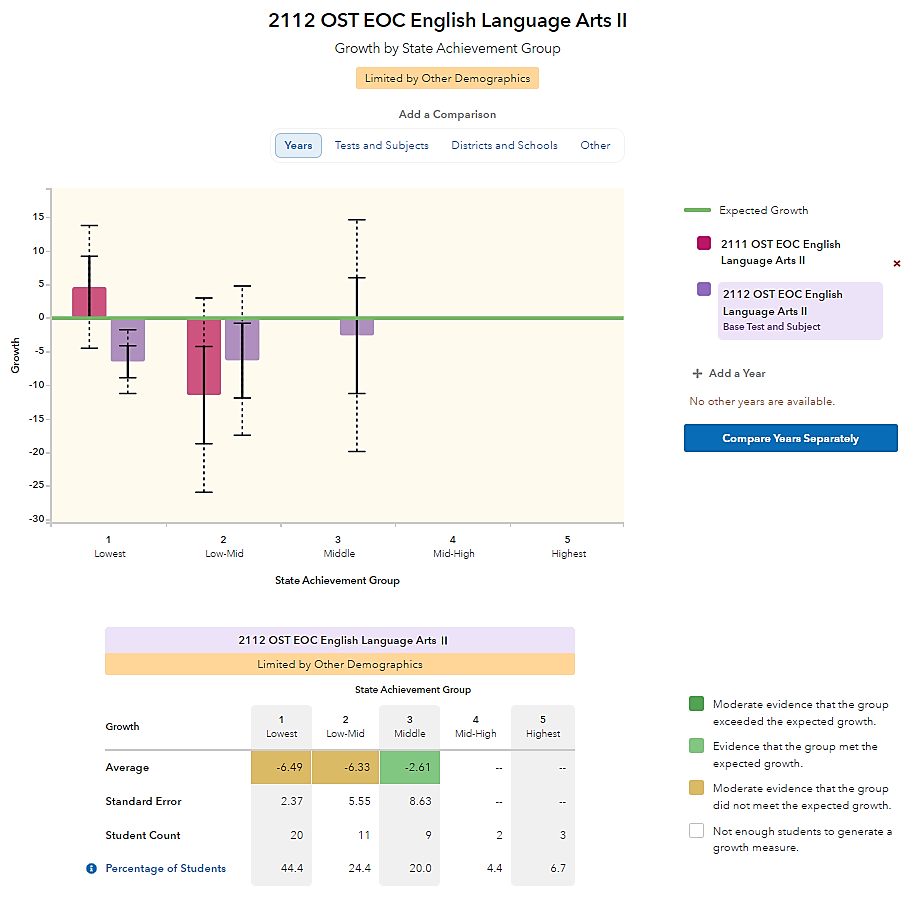 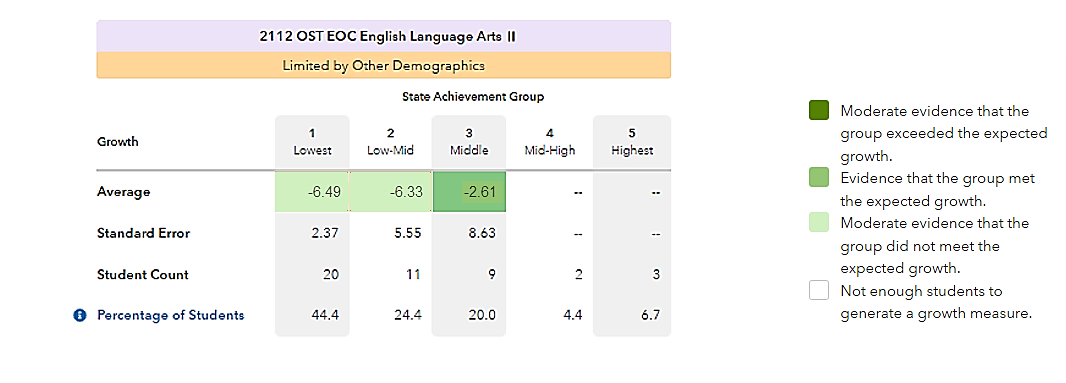 